МИНИСТЕРСТВО ЗДРАВООХРАНЕНИЯ РОССИЙСКОЙ ФЕДЕРАЦИИФАРМАКОПЕЙНАЯ СТАТЬЯОПРЕДЕЛЕНИЕНастоящая фармакопейная статья распространяется на кислород газ медицинский (газ сжатый), получаемый газификацией субстанции кислорода газа медицинского сжиженного или низкотемпературной ректификацией из атмосферного воздуха.Содержит не менее 99,5 % кислорода О2.Отбор проб. Отбор проб производят из баллона, находящегося в вертикальном положении. Пробу кислорода из баллона отбирают в прибор для анализа или в пробоотборник специальной конструкции, предназначенный для отбора газов, при помощи редуктора или вентиля тонкой регулировки и соединительной трубки от точки отбора пробы до прибора или пробоотборника. Соединительную трубку и пробоотборник продувают не менее чем 10-кратным объёмом испытуемого образца.СВОЙСТВАОписание. Бесцветный газ без запаха.Примечание – Определение запаха: осторожно открывают вентиль баллона, получая умеренный ток газа.ИДЕНТИФИКАЦИЯОпределение проводят методом 1 и одним из предложенных методов (2, 3, 4).Метод 1Определение проводят одновременно с количественным определением. Раствор в цилиндрической части поглотительной пипетки окрашивается в синий цвет.Метод 2Качественная реакция. Ток испытуемого образца пропускают в течение 15–20 мин через склянку для промывания газов (рис. 1 и 2), 
содержащую 30–50 мл раствора пирогаллола и 0,1–0,15 мл 10 % раствора калия гидроксида; раствор должен окраситься в тёмно-коричневый цвет.Раствор пирогаллола. Растворяют 0,5 г пирогаллола или пирогаллола А в 50 мл воды, свободной от диоксида углерода. Перед растворением через воду пропускают аргон для удаления из среды кислорода.Метод 3Газовая хроматография (ОФС «Газовая хроматография»). Определение проводят одновременно с количественным определением (раздел «Количественное определение»). Время удерживания пика кислорода на хроматограмме испытуемого образца должно соответствовать времени удерживания пика кислорода на хроматограмме стандартного образца (поверочной газовой смеси).Метод 4Парамагнитный анализ. Определение проводят одновременно с количественным определением (раздел «Количественное определение»). После пропускания испытуемого образца через парамагнитный анализатор должны быть получены постоянные показатели анализатора объёмной доли кислорода.ИСПЫТАНИЯОбъём содержимого упаковки проверяют с использованием манометра не менее чем на 3 баллонах.Объём кислорода в баллоне (V) вычисляют по формуле:V=K·Vб;Углерода диоксид. Не более 0,01 % (100 ppm). Метод 1Определение проводят в склянке для промывания газов (рис. 1 или 2).Перед началом испытания склянку продувают в течение 1–2 мин испытуемым образцом, который отбирают из баллона через редуктор.В две одинаковые склянки для промывания газов наливают по 100 мл 5 % раствора бария гидроксида (поглотительный раствор).Испытуемый раствор. Через раствор в одной из склянок пропускают 1000 см3 кислорода в течение 15–20 мин.Объём испытуемого образца, пропущенный через поглотительный раствор, измеряют с помощью склянки с тубусом (рис. 3) или прибора для отбора проб газа (рис. 4), присоединённого к короткой трубке склянки (рис. 1 или 2) на выходе газа.Контрольный раствор. Во вторую склянку прибавляют 1 мл натрия гидрокарбоната раствора 0,04 % и перемешивают.Опалесценция испытуемого раствора не должна превышать опалесценцию контрольного раствора.Метод 2Определение проводят методом ИК-спектрометрии 
(ОФС «Спектрометрия в средней инфракрасной области»).Стандартный газ А (для калибровки нуля). Азот газообразный особой чистоты (с объёмной долей азота не менее 99,999 % и объёмной долей кислорода не более 0,0005 %).Стандартный газ Б. Газовая смесь (эталонный газ), содержащая 100 ppm (о/о) углерода диоксида.Калибруют аппаратуру и устанавливают подходящую чувствительность с использованием стандартных газов А и Б. Измеряют содержание углерода диоксида испытуемого образца.Таблица 1 – Значение коэффициента КМетод 3Определение проводят методом газовой хроматографии «(ОФС «Газовая хроматография»,рис.5)».Рисунок 5. Схема устройства газового хроматографадля анализа газообразных проб1 –анализируемый газ; 2 – регулятор давления; 3 – расходомер; 4 –кран-дозатор;5 –дозирующая петля; 6 –колонка с термостатом; 7 – детектор;8 –газ-носитель с системой регулирования потока газа; 9 – фильтр-осушитель;10 – делитель потока газа; 11 –система сбора данных.Устройство ввода пробы. Ввод газовой пробы осуществляется с помощью дозирующего устройства газового хроматографа – крана-дозатора для газовых проб (4) с дозирующей петлёй фиксированного объёма (5), имеющего два положения «Отбор» – «Анализ». Испытуемый образец. Отобранный испытуемый образец без разведений.Стандартный образец углерода диоксида в кислороде. Поверочная газовая смесь, содержащая около 0,01 % углерода диоксида в кислороде.Хроматографические условияПорядок выхода пиков: суммарный пик кислорода и азота, углерода диоксид.Пригодность хроматографической системы. На хроматограммах стандартного образца углерода диоксида:- разрешение (R) между суммарным пиком кислорода и азота и пиком углерода диоксида должно быть не менее 1,5;- относительное стандартное отклонение площадей пика углерода диоксида должно быть не более 10 % (6 введений); - относительное стандартное отклонение времени удерживания пика углерода диоксида не более 1 % (6 введений). Содержание углерода диоксида в препарате в объёмных процентах () вычисляют по формуле:,Метод 4Определение проводят с помощью индикаторной трубки на углерода диоксид согласно инструкции изготовителя.Углерода монооксид. Не более 0,0005 % (5 ppm).Метод 1Определение проводят при помощи аппаратуры указанной в разделе «Углерода диоксид, метод 1».Пропускают 2000 см3 испытуемого образца в течение 30–35 мин через склянку, содержащую 100 мл слабо нагретого серебра нитрата аммиачного раствора 5 %. Объём пропущенного испытуемого образца измеряют с помощью газометра или прибора для отбора проб газа, присоединённого к склянке на выходе газа.Раствор должен оставаться бесцветным и прозрачным.Метод 2Определение проводят методом ИК-спектрометрии (ОФС «Спектрометрия в средней инфракрасной области»).Стандартный газ А. Кислород.Стандартный газ Б. Смесь, содержащая 5 ppm (о/о) углерода монооксида в азоте.Калибруют аппаратуру и устанавливают подходящую чувствительность с использованием стандартных газов А и Б. Измеряют содержание углерода монооксида в испытуемом образце.Метод 3Определение проводят методом газовой хроматографии (ОФС «Газовая хроматография»), рис. 5, в условиях испытания «Углерода диоксид», метод 3, со следующими изменениями.Стандартный образец углерода монооксида в кислороде. Поверочная газовая смесь, содержащая около 0,0005 % углерода монооксида и 0,0015 % метана в кислороде.Порядок выхода пиков: кислород, углерода монооксид, метан.Пригодность хроматографической системы. На хроматограмме стандартного образца углерода монооксида:- разрешение (R) между пиками кислорода и углерода монооксида должно быть не менее 1,5;- относительное стандартное отклонение площадей пика углерода монооксида должно быть не более 10 % (6 введений);- относительное стандартное отклонение времени удерживания пика углерода монооксида должно быть не более 2 % (6 введений).Содержание монооксида углерода в препарате в объёмных процентах () вычисляют по формуле:,Метод 4Определение проводят с помощью индикаторной трубки на углерода монооксид согласно инструкции изготовителя.Водяные пары. Не более 0,009 % (90 ppm).Метод 1Определение проводят, используя приборы для определения влажности газов типа ИВГ-1, рассчитанные на измерение точки росы в диапазоне от минус 80 до 0 °C. Абсолютная погрешность измерения точки росы должна находиться в пределах 2,0 °C. Относительная погрешность измерения должна быть не выше 10 % в области измерений от 0 до 20 ppm и не выше 5 % при более высоких концентрациях.Прибор соединяют с местом отбора пробы трубкой из нержавеющей стали. Устанавливают расход кислорода от 20 до 60 дм3/ч.Анализ проводят по инструкции, прилагаемой к прибору.Содержание водяных паров в процентах определяют в соответствии с установившимися показаниями прибора и инструкцией к прибору.Метод 2Определение проводят с помощью электролитического гигрометра согласно инструкции изготовителя.Метод 3Определение проводят с помощью индикаторной трубки на водяные пары согласно инструкции изготовителя.*Газообразные кислоты и основания. Для проведения испытания используют ту же аппаратуру, что и в разделе «Углерода диоксид, метод 1».В три пронумерованные склянки для промывания газов наливают по 100 мл воды, свободной от углерода диоксида, и добавляют в каждую из них по 0,15–0,2 мл метилового красного спиртового раствора 0,2 %. Затем прибавляют к раствору в склянке № 2 0,2 мл хлористоводородной кислоты разведённой 0,037 %, а к раствору в склянке № 3 – 0,4 мл той же кислоты.Через раствор в склянке № 2 пропускают 2000 см3 испытуемого образца в течение 30–35 мин.Розовая окраска раствора в склянке № 2 должна сохраняться, в отличие от раствора в склянке № 1, окрашенного в жёлтый цвет, и должна быть не интенсивнее розовой окраски раствора в склянке № 3.**Озон и другие газы-окислители. Для проведения испытания используют ту же аппаратуру, что и в разделе «Углерода диоксид. Метод 1».Пропускают 2000 см3 испытуемого образца в течение 30–35 мин через склянку для промывания газов, содержащую 100 мл свежеприготовленного раствора крахмала с калия йодидом и 0,05 мл уксусной кислоты ледяной.Полученный раствор должен оставаться бесцветным.КОЛИЧЕСТВЕННОЕ ОПРЕДЕЛЕНИЕОпределение проводят в соответствии с ОФС «Количественное определение кислорода в лекарственных средствах на основе кислорода медицинского».ХРАНЕНИЕВ защищённом от воздействия солнечных лучей месте, вдали от огня и источников нагрева при температуре от –50 до +50 °С. Не допускается использование несовместимых с кислородом масел и смазочных материалов.*Испытание проводят в случае если кислород газ медицинский получен из субстанции, вырабатываемой на установках, оснащённых щелочными декарбонизаторами.**Испытание проводят в случае, если кислород газ медицинский получен из субстанции, в технологии производства которого предусмотрено образование озона и других газов окислителей.Кислород, газ медицинский сжатыйФС.2.2.0026Кислород Oxygenium compressum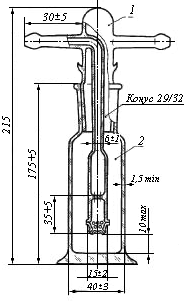 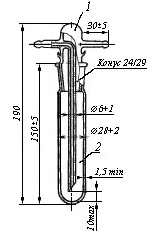 Рисунок 1 – Склянка для промывания газов СН-1Размеры указаны в миллиметрах.1 – насадка; 2 – сосуд.Рисунок 2 – Склянка для промывания газов СН-2Размеры указаны в миллиметрах.1 – насадка; 2 – сосуд.гдеK–коэффициент для определения объёма кислорода в баллоне (см. табл. 1);Vб–вместимость баллона, л.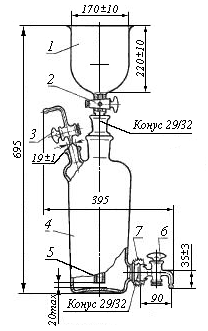 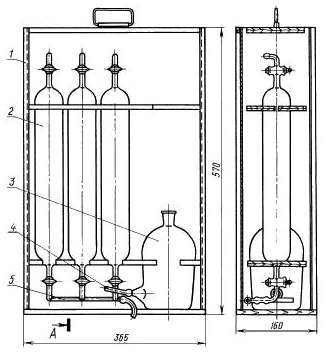 Рисунок 3 – Склянка с тубусомРазмеры указаны в миллиметрах.1 – воронка; 2 – пробка стеклянная; 3 – газоотводная трубка с краном; 4 – склянка; 5 – переходник; 6 – кран нижнего тубуса типа К1Х-40-4,0; 7 – пружина.Рисунок 4 – Прибор для отбора проб газаРазмеры указаны в миллиметрах.1 – футляр; 2 – пипетка; 3 – склянка; 4 – трубка резиновая; 5 – гребёнка распределительная.Температура газа в баллоне, °СЗначение коэффициента К1 при избыточном давлении, МПа (кгс/см3)Значение коэффициента К1 при избыточном давлении, МПа (кгс/см3)Значение коэффициента К1 при избыточном давлении, МПа (кгс/см3)Значение коэффициента К1 при избыточном давлении, МПа (кгс/см3)Значение коэффициента К1 при избыточном давлении, МПа (кгс/см3)Значение коэффициента К1 при избыточном давлении, МПа (кгс/см3)Значение коэффициента К1 при избыточном давлении, МПа (кгс/см3)Значение коэффициента К1 при избыточном давлении, МПа (кгс/см3)Значение коэффициента К1 при избыточном давлении, МПа (кгс/см3)Значение коэффициента К1 при избыточном давлении, МПа (кгс/см3)Значение коэффициента К1 при избыточном давлении, МПа (кгс/см3)Значение коэффициента К1 при избыточном давлении, МПа (кгс/см3)Значение коэффициента К1 при избыточном давлении, МПа (кгс/см3)Значение коэффициента К1 при избыточном давлении, МПа (кгс/см3)Значение коэффициента К1 при избыточном давлении, МПа (кгс/см3)Температура газа в баллоне, °С13,7(140)14,2(145)14,7(150)15,2(155)15,7(160) 16,2(165)16,7(170)17,2(175)17,7(180)18,1(185)18,6(190)19,1(195)19,6(200)20,1(205)20,6(210)–500,2320,2420,2510,2600,2690,2780,2800,2960,3030,3110,3190,3270,3350,3420,349–400,2120,2210,2290,2360,2450,2530,2600,2690,2750,2840,2900,2980,3050,3120,319–350,2030,2110,2190,2260,2340,2420,2490,2570,2640,2720,2780,2860,2930,2990,306–300,1950,2020,2110,2170,2250,2320,2390,2480,2530,2610,2670,2740,2810,2880,294–250,1880,1950,2020,2090,2170,2230,2300,2380,2430,2510,2570,2640,2700,2770,283–200,1820,1880,1950,2020,2090,2150,2220,2290,2350,2420,2480,2550,2610,2670,273–150,1760,1820,1890,1960,2020,2080,2150,2210,2270,2340,2400,2460,2520,2580,263–100,1710,1770,1830,1890,1950,2020,2080,2140,2200,2260,2320,2380,2440,2500,255–50,1650,1720,1780,1840,1900,1950,2020,2070,2130,2190,2250,2310,2360,2420,24700,1610,1670,1720,1790,1840,1900,1960,2010,2070,2130,2190,2240,2290,2350,240+50,1570,1620,1680,1740,1790,1850,1900,1960,2010,2070,2120,2170,2230,2280,233+100,1530,1580,1630,1690,1740,1800,1850,1910,1960,2010,2060,2110,2170,2220,227+150,1490,1540,1590,1650,1700,1750,1800,1860,1910,1960,2010,2060,2110,2160,221+200,1450,1500,1560,1600,1660,1710,1760,1810,1860,1910,1960,2010,2060,2110,215+250,1420,1470,1520,1570,1620,1670,1720,1770,1820,1860,1910,1960,2010,2060,210+300,1390,1430,1480,1530,1580,1630,1680,1730,1770,1820,1870,1920,1960,2010,296+350,1360,1400,1450,1500,1540,1590,1640,1690,1730,1780,1820,1870,1920,1960,201+400,1330,1370,1420,1470,1510,1560,1600,1650,1700,1740,1780,1830,1880,1920,196+500,1270,1320,1360,1410,1450,1490,1540,1580,1630,1670,1710,1750,1800,1840,188Колонкаметаллическая или стеклянная 2 м × 1 мм, сополимер дивинилбензол-винилпирролидона, 152–178 мкм;металлическая или стеклянная 2 м × 1 мм, сополимер дивинилбензол-винилпирролидона, 152–178 мкм;Детекторпо теплопроводности;по теплопроводности;Газ-носительгелий для хроматографии;гелий для хроматографии;Скорость потока10 мл/мин;10 мл/мин;Объём дозирующей петли 250 мкл;250 мкл;Температураколонка70–80 °С;Температурадетектор70–80 °С;Время хроматографирования5 мин.5 мин.гдеS1–площадь пика углерода диоксида на хроматограмме испытуемого образца;S0–площадь пика углерода диоксида на хроматограмме стандартного образца углерода диоксида;X0–концентрация углерода диоксида в стандартном образце углерода диоксида в %.гдеS2–площадь пика углерода монооксида на хроматограмме испытуемого образца;S0–площадь пика углерода монооксида на хроматограмме стандартного образца углерода монооксида;X0–концентрация углерода монооксида в стандартном образце углерода диоксида, %.